Science & Nature Conference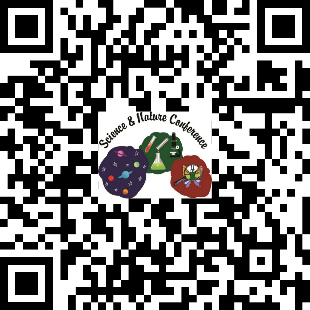 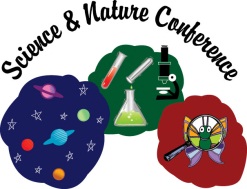 May 7, 2024Student/Adult SurveySelect One   Student	  AdultWhat grade are you in? (Select One)	  K	  1	  2	  3	  4	  5	  6	  7	  8Rate the Keynote Presentation	  Excellent	  Good	  Average	  Fair 
What did you learn during the Keynote Presentation?      Did you explore and learn something new at the conference? 	  Yes, for sure	  Kind of	  Not so muchList the three sessions you took (by letter or title):      What was your favorite session and what was fun about it?      What did you learn about science or technology in your sessions?      Would you attend the Science & Nature Conference again?   Yes	  No	  MaybeAdult: How has this experience influenced your child/student(s)?      
 Overall Conference Content?
  Excellent	  Good	  Average	  Fair	  PoorOverall Conference Organization?
  Excellent	  Good	  Average	  Fair	  PoorAdditional comments about the conference:      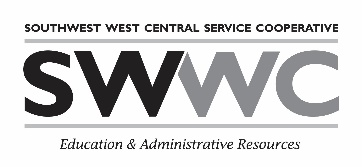 Suggestions for future topics, speakers, etc.      